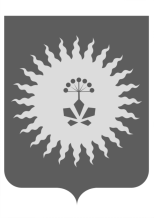 АДМИНИСТРАЦИЯАНУЧИНСКОГО МУНИЦИПАЛЬНОГО ОКРУГАПРИМОРСКОГО КРАЯ
П О С Т А Н О В Л Е Н И Е_02.12.2022_                                           с. Анучино                                                №    __1070_О внесении изменений в административный регламент предоставления муниципальной услуги «Установление публичного сервитута в отдельных целях», утверждённый постановлением администрации Анучинского муниципального округа от 31.01.2022 г. № 75-НПА В соответствии с Земельным кодексом Российской Федерации, Федеральным законом от 27.07.2010г. №210-ФЗ «Об организации предоставления государственных и муниципальных услуг», Федеральным законом от 06.10.2003 г. № 131-ФЗ «Об общих принципах организации местного самоуправления в Российской Федерации»,  Постановлением Правительства Российской Федерации от 25.10.2021г. № 1818 «Об отдельных вопросах, связанных с электронными дубликатами документов и информации, заверенными усиленной квалификационной электронной подписью уполномоченного должностного лица многофункционального центра предоставления государственных и муниципальных услуг», руководствуясь Уставом Анучинского муниципальном округа администрация  Анучинского муниципального округа Приморского края ПОСТАНОВЛЯЕТ:Внести в административный регламент предоставления муниципальной услуги «Установление публичного сервитута в отдельных целях», утверждённый постановлением администрации Анучинского муниципального округа от 31.01.2022 г. № 75-НПА, следующие изменения:1. Пункт 8 «Правовые основания для предоставления муниципальной услуги», дополнить:	- Постановление Правительства Российской Федерации от 25.10.2021г. № 1818 «Об отдельных вопросах, связанных с электронными дубликатами документов и информации, заверенными усиленной квалификационной электронной подписью уполномоченного должностного лица многофункционального центра предоставления государственных и муниципальных услуг».2. Пункт 9 «Исчерпывающий перечень документов, необходимых в соответствии с законодательными и иными нормативными правовыми актами для предоставления муниципальной услуги», дополнить подпунктом 9.3:- «Гражданин имеет право направлять в органы местного самоуправления электронные дубликаты документов от многофункциональных центров оказания государственных и муниципальных услуг, в соответствии с постановлением Правительства Российской Федерации от 25.10.2021 г. № 1818 «Об отдельных вопросах, связанных с электронными дубликатами документов и информации, заверенными усиленной квалификационной электронной подписью уполномоченного должностного лица многофункционального центра предоставления государственных и муниципальных услуг»;        3. Общему отделу администрации Анучинского муниципального округа Приморского края (Бурдейной С.В.) опубликовать настоящее постановление в средствах массовой информации и разместить на официальном сайте администрации Анучинского муниципального округа Приморского края в информационно -телекоммуникационной сети Интернет.4. Настоящее постановление вступает в силу со дня его официального опубликования.5. Контроль за исполнением настоящего постановления оставляю за собой.Глава Анучинского                	муниципального округа                                                                           С.А. Понуровский